KEMENTERIAN AGAMA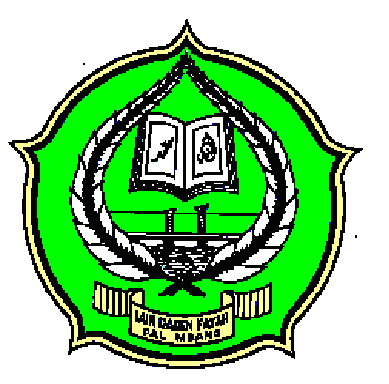 INSTITUT AGAMA ISLAM NEGERI (IAIN)RADEN  FATAH PALEMBANGFAKULTAS TARBIYAH DAN KEGURUANALAMAT : JL. PROF. K. H. ZAINAL ABIDIN FIKRY KODE POS: 30126 KOTAK POS: 54 TELP. 0711-353276 PALEMBANGBORANG PENGAJUAN JUDUL SKRIPSIJUDULPENGARUH PENERAPAN METODE THARIQAH WAHDAH TERHADAP DAYA SERAP SISWA PADA MATA PELAJARAN AL-QUR’AN HADITS  MATERI AYAT-AYAT PENDEK KELAS IV  DI MIN 1 TELADAN PALEMBANGPOKOK MASALAH Bagaimana Pengaruh Penerapan Metode Thariqah Wahdah  Terhadap Daya Serap Siswa pada Mata Pelajaran Al-Qur’an Hadits  Materi Ayat-Ayat Pendek Kelas IV di MIN 1 Teladan Palembang ?RUMUSAN MASALAHBagaimana Penerapan Metode Thariqah Wahdah pada Mata Pelajaran Al-Qur’an Hadist Materi Ayat-Ayat Pendek Kelas IV di MIN 1 Teladan Palembang?Bagaimana Daya Serap Siswa pada Mata Pelajaran Al-Qur’an Hadist Materi Ayat-Ayat Pendek Kelas IV di MIN 1 Teladan Palembang?Bagaimana Pengaruh Penerapan Metode Thariqah Wahdah Terhadap Daya Serap Siswa pada Mata Pelajaran Al-Qur’an Hadist Materi Ayat-Ayat Pendek kelas IV di MIN 1 Teladan Palembang?KAJIAN PUSTAKA	(Terlampir)DAFTAR PUSTAKA	(Terlampir)TRANSKIP NILAI	(Terlampir)Palembang,      Februari  2014Disetujui/DitolakKetua Unit Bina Skripsi PGMIMaryamah. M.Pd.INIP. 19761118 200701 2 008KAJIAN PUSTAKA	Kajian mengenai penerapan Metode Thariqah Wahdah terhadap Daya Serap siswa pada mata pelajaran Al-Qur’an Hadist, merupakan suatu kajian yang relevan untuk mengetahui tingkat keberhasilan suatu proses belajar mengajar, karena kedua hal ini dapat mengetahui apakah materi yang diajarkan oleh pendidik sudah dapat dipahami dan dimengerti oleh peserta didik baik secara tertulis maupun pengaplikasiannya dalam kehidupan sehari-hari. Oleh sebab itu penerapan Metode Thariqah Wahdah terhadap Daya Serap siswa pada mata pelajaran Al-Qur’an Hadist merupakan sesuatu hal yang dapat dijadikan tolak ukur tercapainya tujuan pendidikan.Yang dimaksud dengan  Kajian disini adalah mengkaji atau meneliti skripsi yang ada di fakultas Tarbiyah agar tidak terjadi kesamaan dalam penulisan nantinya. Setelah dikaji ternyata sudah ada skripsi yang berkenaan dengan masalah yang akan diteliti, berikut beberapa hasil penelitian terdahulu yang relevan dengan penelitian ini: Ahmad Ismahan 2011, dalam penelitiannya” Penerapan Metode Hafalan Pada Mata Pelajaran Al-Qur’an Hadits di Sekolah MTs Pondok Pesantren Darul Najah  Bangun Jaya Kec. Tanjung Batu Kabupaten Ogan Ilir” dikatakan bahwa: Penerapan Metode Hafalan Pada Mata Pelajaran Al-Qur’an Hadits Disekolah MTs Pondok Pesantren Darul Najah  Bangun Jaya Kec. Tanjung Batu Kabupaten Ogan Ilir sudah terlaksana cukup baik salah satu bentuk penerapan metode hafalan yang terwujud adalah guru menerapkan proses penghafalan dengan berbagai cara seperti, penerapan metode hafalan di dahului dengan proses penulisan materi bacaan, selanjutnya guru menerapkan metode hafalan yaitu dengan dua cara pertama menerapkan cara menghafal perayat, setelah bacaan secara berurutan. Penghafalan dilakukan ada dua cara, penghafalan secara sendiri-sendiri, penghafalan secara keluarga. Perencanaan yang dilakukan guru sebelum melakukan pembelajaran itu. Dalam menerapkan metode hafalan pastinya menemukan problematika/ hambatan yang ditempuh guru mata pelajaran al-Qur’an Hadits di MTs Darul Najah adalah sebagai berikut: kurangnya waktu dalam proses penghafalan, kondisi ruang kelas yang kurang tenang berdekatan dengan kelas lain. Masih ada siswa yang belum lancar dalam membaca, menulis, menghafal dan berprilaku buruk yang membuat penghafalan harus berulang-ulang tingkat kecerdasan/ daya ingat siswa yang berbeda.Menurut  Sundariwati (2010), dalam penelitiannya ” Upaya Meningkatkan Kemampuan Menghafal Surat-Surat Pendek Al-Qur’an dengan Menggunakan Metode Peta Pikiran di kelas IV SD Negeri 26 Palembang ”  dapat disimpulkan bahwa penggunaan metode yang tepat dalam pembelajaran, dapat membangkitkan motivasi dan antusias siswa dalam mempelajari suatu pelajaran terutama surat-surat pendek Al-Qur’an.Dalam hal ini terlihat dalam pelaksanaan pembelajaran menghafal ayat-ayat pendek Al-Qur’an surat al-kausar pada siklus 1 sudah banyak mengalami peningkatan dibandingkan sebelumnya kendatipun belum secara keseluruhan yaitu dari nilai hafalan rata-rata 65,25 pada sebelum perbaikan dan mencapai ketuntasan 22%, dan nilai rata-rata 74,40%, dengan hasil ketuntasan mencapai 78% setelah pelaksanaan siklus 1dari segi hafalan, sedangkan dari segi tulisan dengan menggunakan metode peta pikiran nilai rata sebelum perbaikan 64,44 dan nilai rata setelah perbaikan 1 mencapai 71,70 dengan ketuntsan yang sama dengan nilai segi hafalan, namun masih ada siswa yang mendapat nilai dibawah KKM. Setelah di adakan refleksi penyebab dari kelemahan itu, maka kemudian diadakan perbaikan pada siklus II dengan menggunakan metode yang sama dan ternyata hasil rata-rata kelas mencapai 84,70 di segi hafalan dan 75,66 nilai rata-rata disegi tulisan dengan menggunakan metode peta pikiran, dan semuanya mencapai nilai KKM.Menurut Mariyam Nurohmah (2011) dalam skripsinya yang berjudul “Problematika Santriwati Dalam Menghafal Al-Qur’an di Pondok Pesantren Tahfizh Putri Al-Lathifiyah Palembang” Menyimpulkan bahwa:Setelah melakukan analisis data yang diperoleh dari lokasi penelitian, maka dapat ditarik kesimpulan bahwa aktifitas menghafal Al-Qur’an santriwati mukim di Pondok Pesantren Tahfizh Putri Al-Lathifiyah Palembang terbagi menjadi dua, yaitu ada setoran hafalan tambahan dan hafalan takrir atau mengulang dengan ketentuan bagi yang juz 1-15 juz diperoleh nambah hafalan 3 kali dalam seminggu, sedangkan yang 15-30 juz hanya diperbolehkan nambah hafalan 2 kali dalam seminggu. Problematika santriwati mukim dalam menghafal al-Qur’an di pondok pesantren tahfizh putri Al-Lathifiyah Palembang di antaranya yaitu a. Tidak memanfaatkan waktu sebaik mungkin b. Malas c. Hati yang kotor dan terlalu banyak maksiat (kesal, marah, perselisihan sesama teman) dan dilingkungan.Problemmatika santri non mukim dalam menghafal al-Qur’an dipondok pesantren tahfizh putri Al-Lathifiyah palembang diantaranya yaitu a. Malas b. Tidak mampu mengatur waktu dan c. Lingkungan.Aldi Yanuari (2012) dalam skripsinya yang berjudul Faktor-Faktor Yang Mempengaruhi Daya Serap Belajar Siswa Dalam Mata Pelajaran Fiqih di MTs Tulung Selapan Kabupaten Komering Ilir. Menyatakan bahwa daya serap belajar siswa mata pelajaran Fiqih di MTs tulung Selapan lebih banyak dipengaruhi oleh faktor internal siswa sebesar 55,25% dari pada faktor eksternal siswa sebesar 44,75%. Ditinjau dari faktor internal siswa, faktor psikologis memiliki kontribusi dalam daya serap belajar siswa sebesar 16,96% faktor motivasi sebesar 14,24%, dan faktor keaktifan siswa sebesar 24,05%. Faktor keaktifkan siswa menjadi faktor internal yang paling berpengaruh terhadap daya serap belajar siswa dalam mata pelajaran Fiqih. Di tinjau dari faktor internal siswa, faktor kondisi lingkungan belajar memiliki kontribusi dalam daya serap belajar sebesar 15,13 %; faktor media pembelajaran sebesar 14,08%; dan faktor metode pembelajaran sebesar 15,53%. Faktor metode pembelajaran menjadi faktor eksternal yang paling berpengaruh terhadap daya serap belajar siswa dalam mata pelajaran fiqih di MTs tulung selapan. Rustam (2010) dalam skripsinya berjudul” Meningkatkan Daya Serap Siswa Dalam Memahami Bacaan Ibadah Shalat Fardhu Melalui Metode Demonstrasi di Kelas V SDH 18 Indralaya Kec.Indralaya OI” menyimpulkan bahwa:Kemampuan daya serap siswa dalam memahami bacaan ibadah shalat di kelas V SDN Indralaya sebelum diadakan metode demonstrasi masih belum baik. Hal ini dikarenakan siswa masih belum berkonsentrasi pada materi pelajaran, walaupun materi shalat pernah diajarkan di kelas III. Ada beberapa siswa yang sudah baik dalam melaksanakan bacaan dan gerakan shalat, karena siswa tersebut dalam kesehariannya melaksanakan shalat bersama orang tuanya dan aktif mengikuti kegiatan di TK/TPA setempat.Setelah diakan metode demonstrasi dan dilakukan beberapa kali uji materi pada siklus pertama hingga siklus ketiga, maka dilihat cukup baik.Dari beberapa penelitian di atas belum ada yang membahas tentang pengaruh penerapan metode Thariqah Wahdah terhadap daya serap sisiwa. Dari itu penulis mengangkat masalah “PENGARUH PENERAPAN METODE THARIQAH WAHDAH TERHADAP DAYA SERAP SISWA KELAS IV PADA MATA PELAJARAN AL-QUR’AN HADITS  MATERI AYAT-AYAT PENDEK DI MIN 1 TELADAN PALEMBANG”.DAFTAR PUSTAKAAl –Hafidz, Ahsin W. 2005. Bimbingan Praktis Menghafal Al-Qur’an.Jakarta: Bumi Aksara.As’ad, Aliy. 2007. Terjemahan Ta’limul Muta’alim Bimbingan Bagi Penuntut Ilmu Pengetahuan. Yogyakarta: Menara Kudus.Astuti, Mardiyah. 2012. Ulumul Qur’an. Palembang: TUNAS GEMILANG PRESS.Badwilan, A.S. 2009. Panduan Cepat Menghafal Al-Qur’an Dan Rahasia-Rahasia Keajaibannya. Yogyakarta: Diva Press.Bina, Ahda. 2011. Mudah dan Cepat Menghafal Surat-Surat Pilihan. Jakarta: Bumi Aksara.Dalyono. 2009. Psikologi Pendidikan. Jakarta: Rineka Cipta.Daryanto. 2012. Evaluasi Pendidikan. Jakarta: Rinek Cipta.Djamara, Syaiful Bahri. 2006. Strategi Belajar Mengajar. Jakarta: PT RINEKA CIPTA.Edwin . 2005. Kamus Pelajar Bahasa Indonesia. Surabaya: ALUMNI.Faiz, Ahmad.2011. 30 Juz Dalam Gemgaman. Jakarta: Pustaka Balqis.Namsa, Yunus. 2000. Metodologi Pengajaran Agama Islam. Ternate: Pustaka Firdaus. Noeraly, hery.1999. Ilmu pendidikan islam. Jakarta: Logos.Qasim, Amjad. Sebulan Hafal Al-Qur’an. Jakarta: Rineka CiptaRaufabdur, Abdul Aziz. 2009. Menghafal Al-Qur’an Itu Mudah. Jakarta: Markaz Al-Qur’an.Rosdaya, Dede. 1999. Rukun islam dan pranata sosial. Jakarta: PT: Raja Grafindo. Soejanto, Agoes. 1981. Bimbingan Kearah Belajar Yang Sukses. Jakarta: Aksara Baru.Subandi, Lisya. 2010. Psikologi Santri Penghafal Al- Qur’an. Yogyakarta: Pustaka Pelajar.Sudiyono. 2009. Ilmu Pendidikan Islam. Jakarta: Rineka Cipta.Suhaeman, Dina Y. 2008. Doktor Cilik Hafal dan Paham Al-Qur’an. Depok : Pustaka Iman.Suwardi. 2007. Manajemen Pembelajaran.Surabaya: STAIN SALATIGA PRESS.Wadud, Abd. 2009. Pendidikan Agama Islam : Al-Qur’an Hadist kelas VII MTs. Semarang: Karya Toha Putra.Zen, Muhaimin.1996. Bimbingan Praktis Menghafal Al-Qur’an. Jakarta: Bumi Aksara.